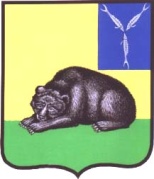 АДМИНИСТРАЦИЯВОЛЬСКОГО  МУНИЦИПАЛЬНОГО РАЙОНА
 САРАТОВСКОЙ ОБЛАСТИПОСТАНОВЛЕНИЕ  От  15.02.2018г.   №     261О проведении пожарно-профилактических  мероприятий в жилом секторе  Вольского муниципального района в 2018 годуВ соответствии с Федеральным       законом     от 21.12.1994 г.    № 69-ФЗ «О пожарной безопасности», Федеральным законом от 23.06.2016 г № 182-ФЗ «Об основах системы профилактики правонарушений в Российской Федерации»,  Распоряжением Правительства Саратовской области от 12.04.2017 г № 80-Пр «О проведении пожарно-профилактических мероприятий в жилом секторе Саратовской области в 2017 году», в целях профилактики пожаров в жилом секторе Вольского муниципального района и повышения уровня противопожарной защищённости объектов, жилья и территорий населенных пунктов и на основании ст. 29, ст. 35, ст. 50 Устава Вольского муниципального района Саратовской области,  ПОСТАНОВЛЯЮ:1.  Провести пожарно-профилактические мероприятия в жилом секторе Вольского муниципального района в 2018году.	2. Утвердить план профилактических мероприятий по обеспечению пожарной безопасности в жилом секторе Вольского муниципального района на 2018 год (приложение № 1).	3. Отделу межмуниципальных отношений администрации Вольского муниципального района, управлению муниципального хозяйства администрации Вольского муниципального района, МУ «Управление по делам ГО и ЧС Вольского муниципального района» и Государственному автономному учреждению Саратовской  области «Центр социальной защиты населения Вольского района» (по согласованию) в рамках своих полномочий осуществлять взаимодействие с органами местного самоуправления муниципальных образований Вольского муниципального района по вопросам организации:	1) работы профилактических групп в муниципальных образованиях Вольского муниципального района по проведению рейдов в жилом секторе;	2) профилактической работы по проверке мест проживания социально неадаптированных слоев населения и лиц, находящихся в трудной жизненной ситуации;	3) профилактической работы в жилом секторе Вольского муниципального района в весенне-летний пожароопасный период, а также перед началом и в период отопительного сезона;	4) освещения вопросов пожарной безопасности жилищного фонда и населенных пунктов муниципальных образований в средствах массовой информации;	5)  проведения пожарно-профилактических мероприятий в жилом секторе, направленных на проведение в соответствие с требованиями противопожарных норм и правил в жилищном фонде путей эвакуации, электрооборудования, печного отопления, газового оборудования, сетей внутреннего противопожарного водопровода, автоматических систем противопожарной защиты (автоматической пожарной сигнализации, управления и эвакуации людей при пожаре, дымоудаления и других), в первую очередь в многоквартирных домах повышенной этажности, зданиях общежитий и гостиниц, многоквартирных домах с низкой устойчивостью при пожаре;	6)  деятельности по обеспечению первичных мер пожарной безопасности;	7)профилактической работы с населением в муниципальных образованиях Вольского муниципального района;	8) своевременного реагирования на повышение пожарной опасности на территории муниципальных образований Вольского муниципального района;	9)   создания условий для организации добровольной пожарной охраны, а также для участия граждан в обеспечении первичных мер пожарной безопасности в иных формах;	10) взаимодействия с управляющими организациями по вопросам приведения в удовлетворительное противопожарное состояние многоквартирных жилых домов.	4. Рекомендовать Управлению надзорной деятельности и профилактической работы Отдела надзорной деятельности и профилактической работы по Вольскому и Хвалынскому районам   Саратовской области:	1)   принять участие в профилактических мероприятиях в жилом секторе Вольского муниципального района, в том числе в работе профилактических групп;	2) информировать население через средства массовой информации о требованиях пожарной безопасности в быту, проблемных вопросах обеспечения пожарной безопасности жилищного фонда и населенных пунктов.	5.  Управлению муниципального хозяйства администрации Вольского муниципального района усилить контроль за:	1) техническим состоянием общего имущества собственников помещений в многоквартирных домах на территории Вольского муниципального района;	2)исполнением законодательства при эксплуатации внутридомового и внутриквартирного газового оборудования.	6.  Отделу межмуниципальных отношений администрации Вольского муниципального района, Управлению муниципального хозяйства администрации Вольского муниципального района, МУ «Управление по делам ГО и ЧС Вольского муниципального района», Управление надзорной деятельности и профилактической работы Отдела надзорной деятельности и профилактической работы по Вольскому и Хвалынскому районам   Саратовской области (по согласованию) в рамках имеющихся полномочий:1) организовать информирование граждан и организаций о мерах пожарной безопасности в жилом секторе, в том числе в рамках профилактических мероприятий в соответствии с планом- графиком (приложение № 2);2) обеспечить доступ к информации о своей деятельности по профилактике мер пожарной безопасности в жилом секторе способами, предусмотренными федеральным законодательством об обеспечении доступа к информации о деятельности государственных органов и органов местного самоуправления, а также путем размещения ее в средствах массовой информации, рассылки справочных и статистических материалов.7. Рекомендовать директору - главному редактору Муниципального учреждения «Информационный центр «Вольская жизнь» обеспечить освещение проводимых профилактических мероприятий по обеспечению пожарной безопасности жилого сектора Вольского муниципального района.8.  Признать утратившим силу распоряжение администрации Вольского муницыпального района от 28.04.2018 года № 191-Пр «О проведении пожарно-профилактических мероприятий в жилом секторе Вольского муниципального района в 2017 году».9. Контроль за исполнением настоящего распоряжения возложить на первого заместителя главы администрации Вольского муниципального района по жизнеобеспечению и безопасности.Глава Вольскогомуниципального района                                                                    В.Г. МатвеевПриложение №  1к распоряжению администрации Вольского муниципального района                                                   от  15.02.2018г. №  261План профилактических мероприятий по обеспечению пожарной безопасности в жилом секторе Вольского муниципального района на 2018 год                                    Руководитель аппарата                                                                                                              О.Н. СазановаПриложение № 2к распоряжению администрации Вольского муниципального района                                                   от 15.02.2018 г. № 261Планпрофилактических мероприятий по обеспечению пожарной безопасности в жилом сектореВольского муниципального района на 2018 годРуководитель аппарата                                                                                                                   О.Н. Сазанова                                                                                                                                                                 №п/пНаименование мероприятияСрок исполненияОтветственные исполнители1.Организация работы профилактических групп по профилактике пожаров в каждом муниципальном образовании Вольского муниципального района, включающих (по согласованию) работников органов местного самоуправления, учреждений социального обслуживания, добровольных пожарных, сотрудников органов внутренних дел в рамках имеющихся полномочий, а также иных органов, организаций и граждан, принимающих участие в обеспечении пожарной безопасности в соответствии с законодательством Российской ФедерациипостоянноГлавы муниципальных образований Вольского муниципального района (по согласованию); Глава администрации Сенного муниципального образования (по согласованию); Отдел МВД по Вольскому району Саратовской области»( по согласованию); ПСЧ-26 ГУ «10 ОФПС по Саратовской области»( по согласованию); МУ «Управление по делам ГО и ЧС Вольского муниципального района»; ГАУ Саратовской  области «Центр социальной защиты населения Вольского района»(по согласованию); Управление надзорной деятельности и профилактической работы Отдела надзорной деятельности и профилактической работы по Вольскому и Хвалынскому районам   Саратовской области»( по согласованию);2.Организация в рамках профилактики правонарушений в области пожарной безопасности во взаимодействии с организациями по работе с социально неблагополучными гражданами, несовершеннолетними, состоящими на профилактическом учете в ОВД, проверок объектов, реализующих пиротехнику, осмотров чердачных и подвальных помещений многоэтажных жилых домов в целях недопущения проникновения посторонних лицпостоянноУправление надзорной деятельности и профилактической работы Отдела надзорной деятельности и профилактической работы по Вольскому и Хвалынскому районам   Саратовской области»( по согласованию); Отдел МВД по Вольскому району Саратовской области»( по согласованию);3.Обеспечение информационного освещения мер пожарной безопасности, необходимых действий при обнаружении пожара, действий при угрозе возникновения или при возникновении чрезвычайной ситуации, в печатных средствах массовой информацииежемесячноМУ «Управление по делам ГО и ЧС Вольского муниципального района»; Управление надзорной деятельности и профилактической работы Отдела надзорной деятельности и профилактической работы по Вольскому и Хвалынскому районам   Саратовской области»( по согласованию); МУ«Информационный центр «Вольская жизнь»4.Организация информирования населения о мерах пожарной безопасности в осенне- зимний и весенне-летний пожароопасные периоды, в период празднования Нового года и Рождества ХристоваежемесячноМУ «Управление по делам ГО и ЧС Вольского муниципального района»; Управление надзорной деятельности и профилактической работы Отдела надзорной деятельности и профилактической работы по Вольскому и Хвалынскому районам   Саратовской области»( по согласованию); 5.Информирование населения через средства массовой информации о действующем порядке содержания и ремонта ВДГО и ВКГО, условиях заключения и оплаты договоров о техническом обслуживании и ремонте ВДГО и (или) ВКГО, Правилах пользования газом в бытуежемесячноорганизации обслуживающие ВДГО и ВКГО в многоквартирных жилых домах (по согласованию); управляющие компании (по согласованию); Управление муниципального хозяйства администрации Вольского муниципального района6.Сбор сведений о квартирах, в которых проживают лица «группы риска» (допустившие нарушение норм и правил пользования газовым оборудованием в быту, ведущие асоциальный образ жизни, одинокие инвалиды и т.д.)ежемесячноорганизации обслуживающие ВДГО и ВКГО в многоквартирных жилых домах (по согласованию); управляющие компании (по согласованию); Управление муниципального хозяйства администрации Вольского муниципального района; Управление надзорной деятельности и профилактической работы Отдела надзорной деятельности и профилактической работы по Вольскому и Хвалынскому районам   Саратовской области»( по согласованию); Отдел МВД по Вольскому району Саратовской области»( по согласованию); ГАУ Саратовской  области «Центр социальной защиты населения Вольского района»(по согласованию);7.Организация информирования органов внутренних дел о лицах, относящихся к «группе риска», для осуществления профилактического учета в соответствии с Федеральным законом «Об основах системы профилактики правонарушений в Российской Федерации»постоянноУправление надзорной деятельности и профилактической работы Отдела надзорной деятельности и профилактической работы по Вольскому и Хвалынскому районам   Саратовской области»( по согласованию); Управление муниципального хозяйства администрации Вольского муниципального района;8.Организация профилактической работы с населением по вопросу обеспечения пожарной безопасности при эксплуатации печей и иных отопительных устройств, расположенных в местах общего пользования, а также в жилых помещениях, занимаемых неблагополучными гражданами и многодетными семьямипостоянноорганизации обслуживающие ВДГО и ВКГО в жилых домах (по согласованию); управляющие компании (по согласованию); Управление муниципального хозяйства администрации Вольского муниципального района; Управление надзорной деятельности и профилактической работы Отдела надзорной деятельности и профилактической работы по Вольскому и Хвалынскому районам   Саратовской области»( по согласованию); Отдел МВД по Вольскому району Саратовской области»( по согласованию); ГАУ Саратовской  области «Центр социальной защиты населения Вольского района»(по согласованию);Главы муниципальных образований Вольского муниципального района(по согласованию; Глава администрации Сенного муниципального образования(по согласованию;9.Организация проведения совместных рейдов с сотрудниками организаций социального обслуживания и организаций, обслуживающих ВДГО и ВКГО в многоквартирных жилых домахпостоянноорганизации обслуживающие ВДГО и ВКГО в жилых домах (по согласованию); управляющие компании (по согласованию); Управление муниципального хозяйства администрации Вольского муниципального района; Управление надзорной деятельности и профилактической работы Отдела надзорной деятельности и профилактической работы по Вольскому и Хвалынскому районам   Саратовской области»( по согласованию); Отдел МВД по Вольскому району Саратовской области»( по согласованию); ГАУ Саратовской  области «Центр социальной защиты населения Вольского района»(по согласованию);Главы муниципальных образований Вольского муниципального района(по согласованию; Глава администрации Сенного муниципального образования(по согласованию;10.Организация проведения совместных рейдов по бесхозным строениям и другим местам возможного проживания лиц без определенного места жительствапостоянноуправляющие компании (по согласованию); Управление муниципального хозяйства администрации Вольского муниципального района; Управление надзорной деятельности и профилактической работы Отдела надзорной деятельности и профилактической работы по Вольскому и Хвалынскому районам   Саратовской области»( по согласованию); Отдел МВД по Вольскому району Саратовской области»( по согласованию; Главы муниципальных образований Вольского муниципального района(по согласованию; Глава администрации Сенного муниципального образования(по согласованию)11.Организация работы по выявлению организаций, осуществляющих управление многоквартирным жилым фондом без наличия договоров на техническое обслуживание и ремонт ВДГО (имущества общего пользования). При выявлении фактов, свидетельствующих об отсутствии договоров на техническое обслуживание, информировать органы прокуратурыпостоянноУправление муниципального хозяйства администрации Вольского муниципального района12.Обеспечение гибкого графика работы по техническому обслуживанию и ремонту ВДГО и (или) ВКГО (в том числе в нерабочее время, в выходные и праздничные дни)постоянноорганизации обслуживающие ВДГО и ВКГО в жилых домах (по согласованию); управляющие компании (по согласованию);13.Обеспечение контроля за надлежащим содержанием дымовых и вентиляционных каналов в многоквартирных домах при выполнении технического обслуживания ВДГО и (или) ВКГОпостоянноорганизации обслуживающие ВДГО и ВКГО в жилых домах (по согласованию); управляющие компании (по согласованию);14.Рассмотрение вопроса о функционировании системы обеспечения пожарной безопасности при ухудшении обстановки с пожарами на заседании комиссии по предупреждению и ликвидации чрезвычайных ситуаций и обеспечению пожарной безопасности при администрации Вольского муниципального районапо мере необходимостиУправление надзорной деятельности и профилактической работы Отдела надзорной деятельности и профилактической работы по Вольскому и Хвалынскому районам   Саратовской области»( по согласованию); МУ «Управление по делам ГО и ЧС Вольского муниципального района»; Главы муниципальных образований Вольского муниципального района(по согласованию); Глава администрации Сенного муниципального образования(по согласованию);15.Обеспечение выполнения и соблюдения требований пожарной безопасности на объектах, используемых в качестве общежитийпостояннобалансодержатели общежитий (по согласованию)№НаименованиемероприятииПериодпроведенияКраткое описание проводимого мероприятия1.Операция «Новый год»декабрь 2018 года- январь 2019 годаОсуществляется перед проведением праздничных мероприятий, посвященных празднованию «Нового года».Акцент в организации информирования граждан на меры безопасности при устройстве новогодних елок, эксплуатации электрических гирлянд, применении пиротехнических изделий2.Операция«Водоисточник»апрель, октябрьОсуществляется перед наступлением весенне-летнего и осенне-зимнего периодов. Акцент в организации информирования граждан на меры по содержанию источников наружного противопожарного водоснабжения и обеспечению беспрепятственного подъезда к ним пожарной техники3.Операция«Отдых»май-сентябрьОсуществляется в период подготовки и проведения детской оздоровительной кампании, начала курортного сезона в учреждениях, организующих отдых и оздоровление граждан, а также в период молодежных форумов.Акцент в организации информирования граждан на работу с детьми о мерах безопасности во время пребывания на природе, безопасному использованию открытого огня, навыки безопасного поведения в случае чрезвычайных ситуаций и пожаров, доведение правил вызова экстренных служб4.Операция «Лето»март-октябрьОсуществляется перед наступлением и в течение весенне-летнего периода. Акцент в организации информирования граждан на требования по содержанию земельных участков, дворовой, территории, правила безопасного поведения на природе, в лесу, действия при возникновения природных пожаров5.Операция«Школа»июль-августОсуществляется перед наступлением нового учебного года.Акцент в организации информирования граждан на обеспечение безопасности при ведении образовательного процесса, в быту, на отдыхе6.Операция«Отопительныйсезон»август 2018 года- март 2019 годаОсуществляется в период подготовки и в период отопительного сезона. Акцент в организации информирования граждан на требования безопасности к содержанию отопительных приборов, электрических сетей, теплогенерирующих устройств, эксплуатации газового оборудования -7.Операция«Особыйпротивопожарныйрежим»в период действия режимаОсуществляется при ухудшении обстановки с пожарами и введении органами власти соответствующего режима.Акцент в организации информирования граждан на реализацию дополнительных требований пожарной безопасности, установленных особым противопожарным режимом8.Операция«Жилище»февраль-апрель,октябрь-декабрьОсуществляется на постоянной основе.Акцент в организации информирования граждан на меры безопасности в быту, безопасности содержания территорий и всех инженерных систем жилого дома (электрические сети, газовое оборудование, вентиляционные системы). Осуществляется информирование об основных причинах пожаров и гибели людей при них